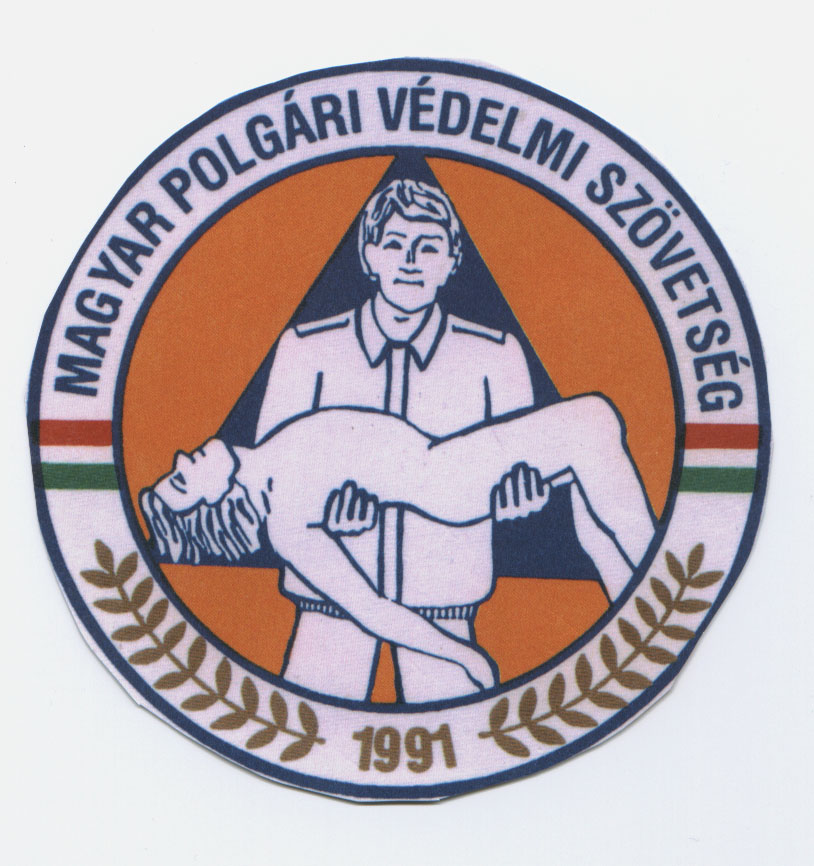           Kérem adója 1%-val támogassa Szövetségünket                                    Adószámunk:                        18387067-1-04  Amennyiben támogatni kívánja Szövetségünk munkáját,               emlékeztetőül számlaszámunk:     11600006-00000000-07525793